МЕТОДИЧЕСКИЕ РАЗЪЯСНЕНИЯпо вопросу нулевой / отрицательной расчетной величины стоимостиМетодические разъяснения носят рекомендательный характер и предназначены для составления отчетов об оценке, заключений судебного эксперта и специалиста, а также иных документов, содержащих мотивированное мнение о стоимости.Расчетная величина стоимости объекта оценки может принимать нулевое / отрицательное значение. Например:стоимость обязательств выше стоимости активов предприятия;стоимость чистого долга выше стоимости инвестированного капитала предприятия;стоимость обязательств по инвестиционному контракту выше стоимости денежных потоков от его реализации;стоимость обязательств по договору лизинга выше стоимости предмета лизинга;отсутствует возможность взыскать задолженность по правам требования;затраты на обязательные мероприятия / мероприятия в рамках наиболее эффективного использования недвижимости (рекультивация, противооползневые мероприятия, ремонт и т.д.) выше стоимости объекта после них;затраты на снос объекта капитального строительства выше суммы стоимостей прав на свободный земельный участок и годных остатков строительных материалов;затраты на транспортировку и разделку металлолома выше доходов от его продажи.При нулевой / отрицательной экономической полезности результат оценки рекомендуется указать в виде 1 (одного) условного рубля (минимальная целая денежная единица Российской Федерации). Основание:3.1. Из ст. 3 Закона об оценке [1] и [2] следует, что рыночная стоимость – это наиболее вероятная цена сделки, в т.ч. представляющая собой разумное вознаграждение за объект оценки и по которой платеж выражен в денежной форме. Неденежные расчеты не принимаются во внимание при оценке рыночной стоимости, поскольку на сделки с условиями неденежных расчетов влияет слишком много факторов, которые делают такие расчеты индивидуальными, не имеющими аналогов сделками [3].3.2. Согласно ст. 572 ГК РФ [4] передача объекта бесплатно или с доплатой трактуется как «безвозмездная передача» или «дарение». Для «продажи» (для составления имеющего юридическую силу договора) нужна конкретная сумма (ст. 454 ГК РФ).Математические действия с «условным рублем»: 4.1. Результатом суммирования/умножения «условных рублей» является один «условный рубль» (например, при отрицательной стоимости чистых активов «условный рубль» стоит как одна акция, так и 100% пакет акций).4.2. Отрицательную экономическую полезность может иметь один из элементов объекта оценки / один из объектов в составе оцениваемого лота. Ошибочным является суммирование положительных и отрицательных экономических полезностей для выведение итоговой величины стоимости.4.3. В исключительных случаях результат оценки одной акции в размере «условного рубля» не позволяет провести корпоративные процедуры (например, номинальная стоимость акции или ее рыночная котировка существенно меньше 1 руб.). В такой ситуации стоимость наибольшего из оцениваемых пакетов акций может быть приравнена к «условному рублю», а стоимость прочих объектов оценки определена пропорционального количеству акций.В документе следует:5.1. Обосновать нулевую / отрицательную экономическую полезность объекта оценки.5.2. Акцентировать внимание, что результатом является именно «условный рубль», отражающий отсутствие экономической полезности.5.3. Результат оценки отразить с уместной точностью (1 руб.) [5]. Вид «1,00 руб.» способен ввести в заблуждение: что это именно 1 руб., а не 0,99 или 1,01 руб.5.4. Реализованную логику описать на всех страницах, на которых указаны итоговые величины стоимости. Иначе результат способен ввести в заблуждение, например: акция не имеет экономической полезности  ее стоимость 1 руб.  в пакете 1 млн акций  стоимость пакета 1 млн руб.Ошибочный вывод об отрицательной расчетной величине стоимости может быть сделан в результате использования некорректных допущений, нарушения принципов всесторонности и полноты исследования, ошибок в расчетах.Например, изношенное оборудование не имеет экономической полезности
при использовании по целевому назначению, но может быть продано в виде металлолома или запчастей. Следовательно, оборудование может иметь экономическую полезность и отличную от нуля стоимость – требуется соответствующий анализ затрат на демонтаж, транспортировку и т.д.Источники:Федеральный закон «Об оценочной деятельности в Российской Федерации»
от 29.07.1998 №135-ФЗ.С.И. Ожегов, Н.Ю. Шведова Толковый словарь русского языка. (ВОЗНАГРАЖДЕ́НИЕ…
2. Плата за труд, за услугу. Денежное в.).Постановление Восьмого арбитражного апелляционного суда от 02.09.2020 N 08АП-5493/2020 по делу N А70-4328/2018.Гражданский кодекс Российской Федерации (часть вторая) от 26.01.1996 N 14-ФЗ.Методические разъяснения по вопросу округления итоговой величины стоимости объекта оценки от 07.09.2016 №МР-6/16.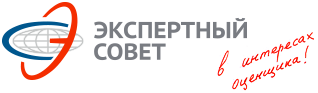 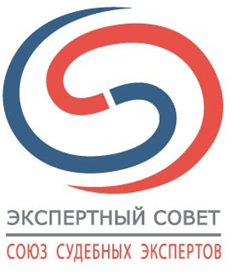 Ассоциация«СРОО «Экспертный совет»Ассоциация«СРОО «Экспертный совет»Союз судебных экспертов «Экспертный совет»МР–1/21 от 18.10.2021реквизиты документа«УТВЕРЖДАЮ»Первый вице-президент,
Председатель Экспертного совета, к.э.н._____________________ /В.И. Лебединский/«УТВЕРЖДАЮ»Исполнительный директор,Координатор Методического совета, к.э.н.______________________ /М.О. Ильин/